19,03,2024Od dnia 22.04.2024 roku do sprzedaży wprowadzony zostanie nowy, ulepszony asortyment produktów TENA Pants ProSkin. Udoskonalone TENA Pants ProSkin, dzięki nowemu wkładowi chłonnemu, chłoną 2 razy szybciej, utrzymując skórę bardziej suchą i dłużej chronioną. Nowe TENA Pants ProSkin zastąpią asortyment obecnie dostępny na rynku. Zmianie ulegają numery EAN oraz BLOZ wszystkich produktów TENA Pants ProSkin. Dodatkowo z nazwy produktów TENA Pants ProSkin Normal, Plus i Super Night w opakowaniach 10 szt. zostanie usunięty dopisek „OTC Edition”: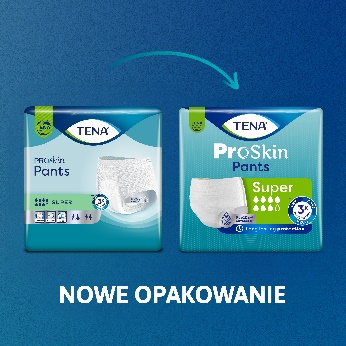 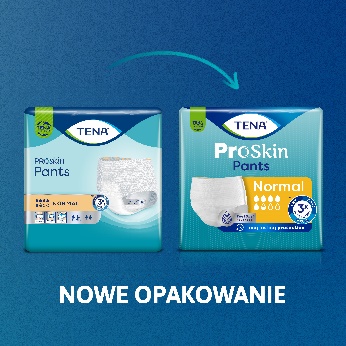 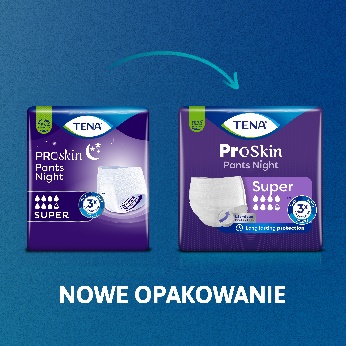 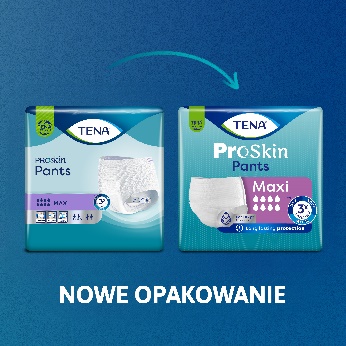 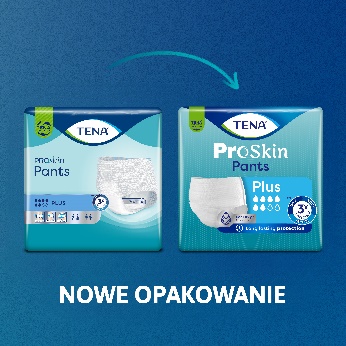 Zmiany kodów wprowadzono w plikach:TENA – opisy, BLOZ, EAN → tena-produkty-opisy-16-03-2024.xlsxTENA – WSZYSTKIE produkty → TENA PantsTENA – dodatkowe materiały PDFZmiany packshotów wprowadzono w folderach:TENA – dodatkowe materiały PDFTENA – logo, banneryTENA – multipakiTENA – WSZYSTKIE produkty → TENA Pants19.01.2024Od dnia 22.01.2024 roku zmianie ulegają kody EAN oraz BLOZ dla produktów z serii pieluchomajtek: 711021 TENA Slip ProSkin Plus XL 30 sztuk oraz 711023 TENA Slip ProSkin Super XL 28 sztuk. Powodem jest zmiana miejsca produkcji wymienionych powyżej produktów TENA Slip, co zgodnie z przepisami rozporządzenia MDR wpływa jednocześnie na zmianę kodu EAN produktu.Produkty będą dostępne pod nowymi kodami:Zmiany kodów wprowadzono w plikach:TENA – opisy produktów (XLS)TENA SlipTENA – dodatkowe materiały PDF01.11.2023Aktualizacja linii TENA Lady wkładki:nowe packshoty: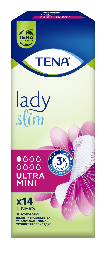 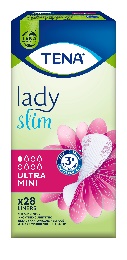 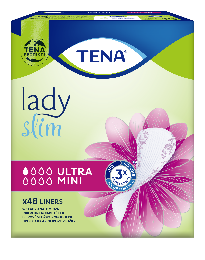 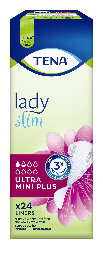 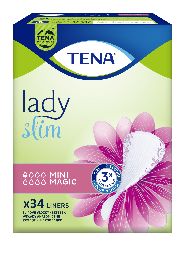 zaktualizowane wielopakizaktualizowane banneryzaktualizowane dodatkowe materiały PDF03.10.2023W sekcji TENA – dodatkowe materiały graficzne uaktualniono bannery (zmiana prezentacji marki TENA)01.09.2023 Z dniem 01.09.2023 roku wycofany zostaje produkt TENA Protective Sheets:25.07.2023 1. Aktualizacja linii TENA Lady:nowe oznakowanie chłonności – liczka kropli – przed i po 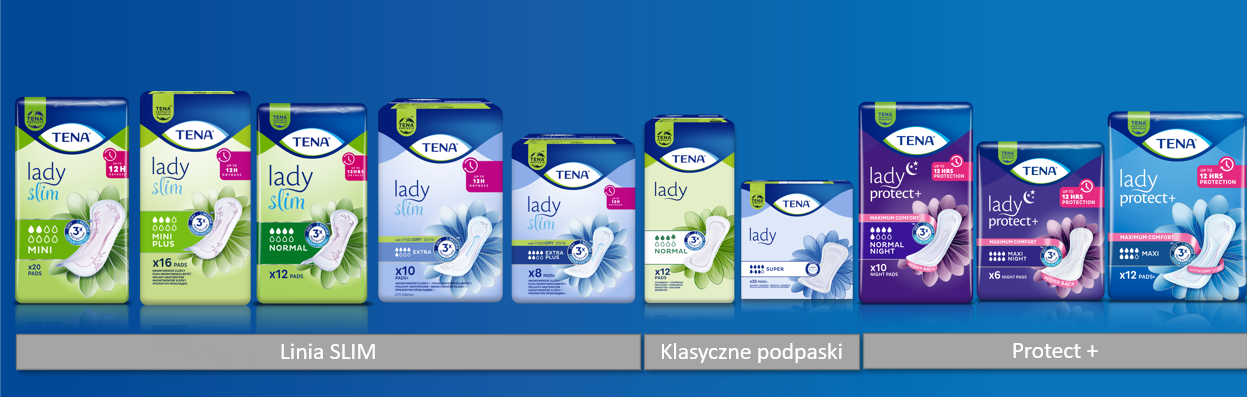 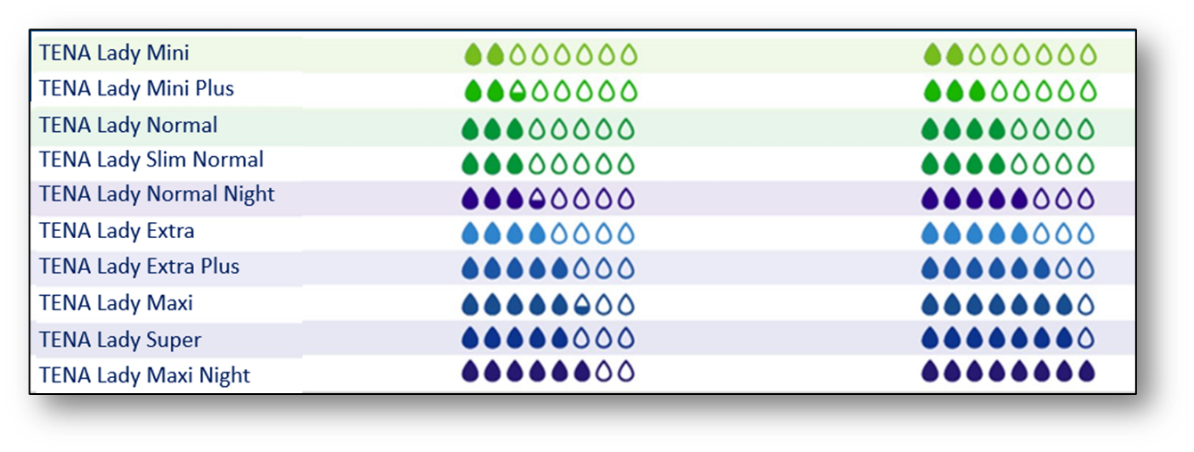 nowe packshotyzaktualizowane opisy TENA Lady Protect+zaktualizowane wielopakizaktualizowane bannery2. Filmy z dodanymi ostrzeżeniami2023 czerwiecZaktualizowano materiały graficzne zgodnie z rozporządzeniem w sprawie reklamy wyrobów medycznych z dn. 21 kwietnia 2023.09.05.2023Usunięto materiały dotyczące produktu 7322540852882 TENA Lady Slim Mini Plus Wings 16 – produkt wycofany ze sprzedaży.28.04.2023W sekcji TENA - dodatkowe materiały PDF dodano nowe materiały oraz uaktualniono już istniejące poprzez dodanie disclaimerów (dot. Ustawy o reklamie wyrobów medycznych):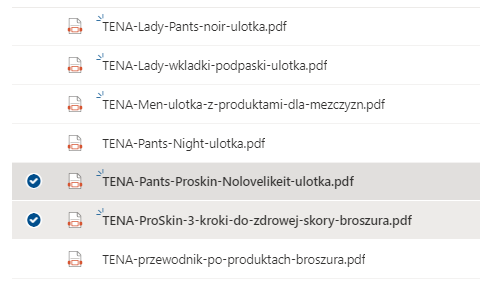 26.04.2023Zmiana Secondary Images dla produktów TENA Men Pants:27.02.2023Korekta EAN i BLOZ dla TENA Pants ProSkin Normal XL 15 szt. Poprawne dane EAN 7322541395173l BLOZ 9104672 znajdują się w tabeli tena-produkty-opisy_03-202322.02.2023W związku z rozszerzeniem portfolio od dnia 1 marca br  o nowe 30-sztukowe opakowanie TENA Pants Normal XLdo katalogu TENA WSZYSTKIE produkty/TENA Pants dostał dodany nowy katalog z grafikami 7322541995052 TENA Pants ProSkin Normal XL 30opis nowego produktu znajdują się w tabeli tena-produkty-opisy_03-2023Uzupełniony selektor chłonności dla Pants - dostępny jest w TENA WSZYSTKIE produkty/TENA Pants dla każdej wersji produktuUzupełniona została broszura TENA-przewodnik-po-produktach-broszura12.12.20221. Zmiana opakowań dla wszystkich produktów TENA Bed Plus – na opakowaniach zamiast Underpad powinno być Secure Zone – zmiana w katalogu TENA WSZYSTKIE produkty/TENA Bed2. Od 1.01.2023 do sprzedaży wprowadzone zostają nowe produkty TENA Pants ProSkin w najwyższej chłonności Maxi oraz chusteczki nawilżane TENA Wet Wipes Plastic-Free.3. Główne zmiany związane z wprowadzeniem nowości:nowe zdjęcia w katalogu TENA WSZYSTKIE produkty /TENA Pants, i TENA WSZYSTKIE produkty/TENA SkinCareNowy selektor chłonności dla Pants - dostępny TENA WSZYSTKIE produkty/TENA Pantsnowe opisy produktów w tabeli tena-produkty-opisy_01-2023Uzupełniona broszura TENA-przewodnik-po-produktach-broszura4. dodanie nowego linku filmu edukacyjnego TENA Men wkładki w katalogi TENA filmy
 20.10.20221. Nowy element – 51 nowych kreacji z wielopakami/multipackami11.10.20221. korekta numery EAN dla produktu TENA Men Plus Blue S/M było 73225400921205 a powinno być 732254092120528.09.20221. Dodanie zdjęć produktów do TENA Lady Pants i TENA Men Pants. Dodatkowe zdjęcia dodane do katalogów:TENA Men/ 7322540920918 TENA Men Pants Plus Blue S-M OTC Edition 9/Product imagesTENA Men/7322540920932 TENA Men Pants Plus Blue L-XL OTC Edition 8/Product imagesTENA Men/7322540921205 TENA Men Pants Plus Blue S-M 30/Product imagesTENA Men/7322540921229 TENA Men Pants Plus Blue L-XL 30/Product imagesTENA Men/7322541679754 TENA Men Pants Normal Grey S-M OTC Edition 9/Product imagesTENA Men/7322541679792 TENA Men Pants Normal Grey S-M 30/Product imagesTENA Men/7322541679938 TENA Men Pants Normal Grey L-XL OTC Edition 8/Product imagesTENA Men/7322541679976 TENA Men Pants Normal Grey L-XL 30/Product imagesTENA Lady/7322541130637 TENA Lady Pants Plus Noir OTC Edition M 9/ Product imagesTENA Lady/7322541130705 TENA Lady Pants Plus Noir M 30/ Product imagesTENA Lady/7322541130712 TENA Lady Pants Plus Noir L 30/ Product imagesTENA Lady/7322541130750 TENA Lady Pants Plus Noir OTC Edition L 8/ Product images15.08.2022Wkładki męskie TENA Men Active Fit – główne zmiany:1. Nowe opakowania – nowe zdjęcia w katalogu TENA Men2. Zmiana nazwy z TENA Men na TENA Men Active Fit.
3. Nowe nazwy poziomów chłonności: Level 1 (zamiast Light), Level 2 (Medium), Level 3 (Super)
4. Zmiana numerów EAN i BLOZ tylko dla: TENA Men Active Fit Level 1 24 szt. oraz TENA Men Active Fit Level 2 20 szt.Bielizna chłonna TENA Men Pants – główne zmiany:1. NOWOŚĆ - TENA Men Pants Normal Grey w kolorze szarym i chłonności Normal – nowe zdjęcie w katalogu Tena_zdjecia_produktow/Pants, nowy opis w tabeli
2. Nowe opakowania – nowe zdjęcia w katalogu TENA_zdjęcia_opakowań/Pants/NOWE OPAKOWANIA/TENA Men Pants_09.2022
3. Zmiana nazwy TENA Men Pants Plus na TENA Men Pants Plus Blue.
4. Nowe oznaczenia rozmiarów: S/M zastępuje Medium, a L/XL zastępuje Large.22.06.20221. Zmiana w asortymencie TENA Flex ProSkin W związku z ulepszeniem specyfikacji produktu zmianie ulegają: kody EAN: opakowań jednostkowych, zbiorczych (kartonów) i palet numery artykułów kody BLOZ wzór opakowania pas mocujący w produkcie9.06.20221. W pliku excel z opisami produktów w TENA Men Super została zmieniona nazwa z wkłady anatomiczne na pieluchy anatomiczne.6.05.20221. W pliku excel z opisami produktów została zmieniona specyfikacja w produktach TENA Pants Plus S i XL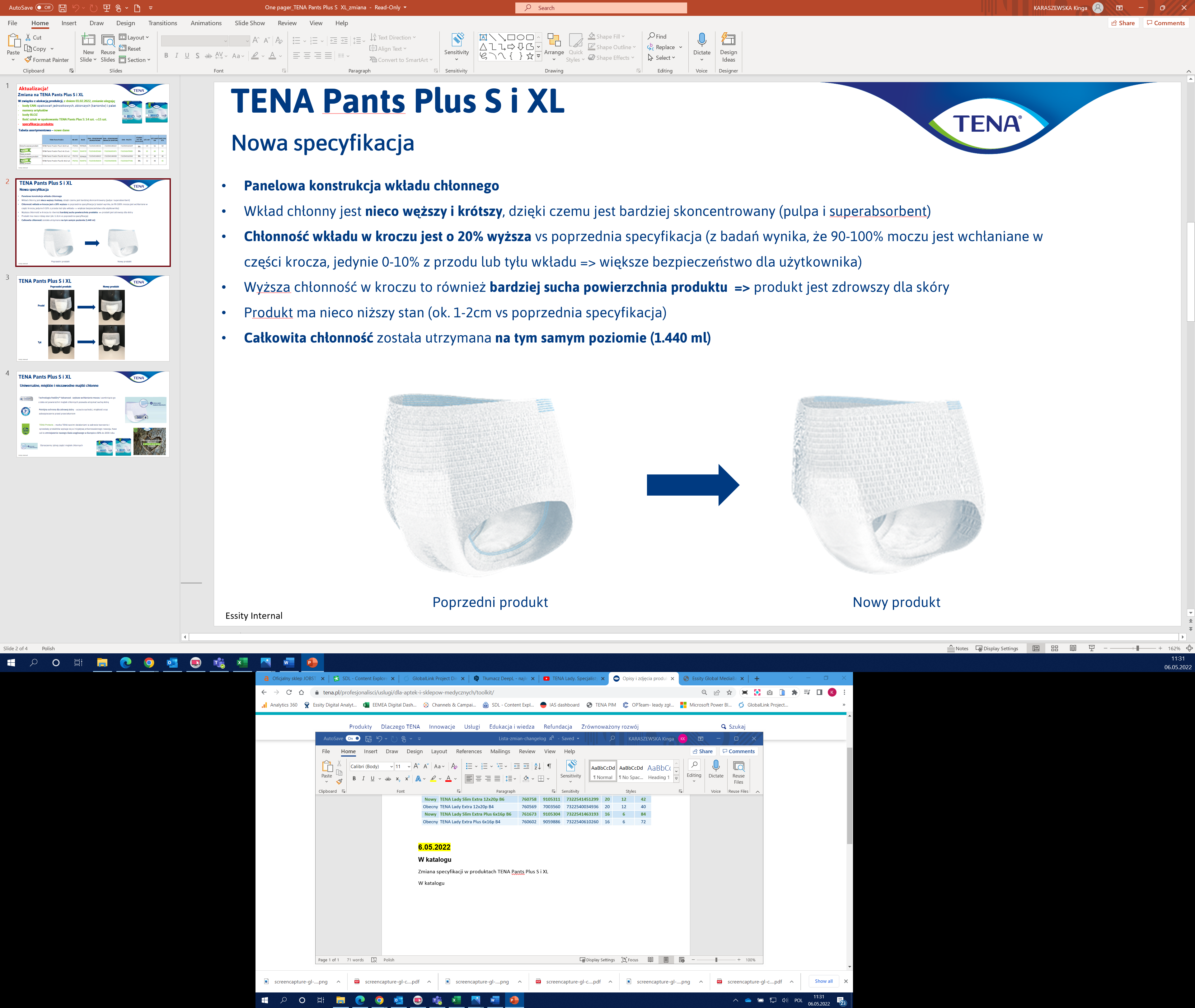 2. We wszystkich zdjęciach produktów w nazwie na końcu został dodany aktualny nr EAN11.04.2022 Nowe TENA Lady Slim Extra oraz TENA Lady Slim Extra Plus zastąpią obecne TENA Lady Extra i Extra Plus. Zmianie ulegają numery EAN, BLOZ, zdjęcia opakowań oraz dane logistyczne. Ceny produktów pozostają bez zmian.Szczegóły zmian w poszczególnych produktach znajdują się w poniższej tabeli, w które zaznaczone są na zielono kluczowe elementy, które ulegają zmianie. 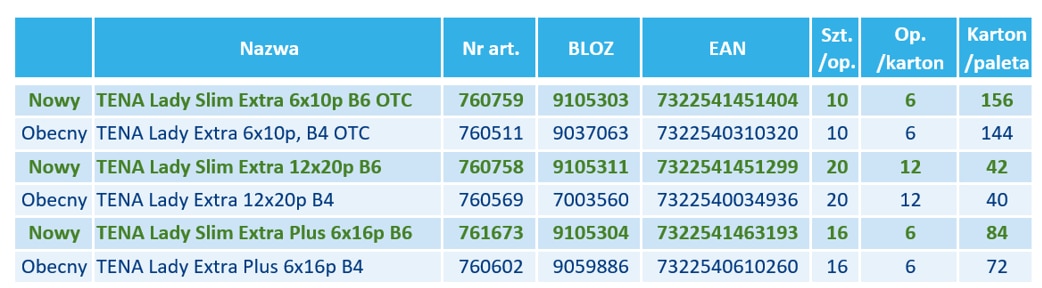 Produkt Numer art. NOWY BLOZ NOWY EAN ProSkin Normal S 15 791416 9113506 7322542135464 ProSkin Normal M 10 791512 9113507 7322542135587 ProSkin Normal M 30 791535 9113509 7322542135709 ProSkin Normal L 10 791612 9113508 7322542145050 ProSkin Normal L 30 791635 9113514 7322542145173 ProSkin Normal XL 15 791637 9113603 7322542145456 ProSkin Normal XL 30 791638 9113513 7322542145531 ProSkin Plus S 15 792653 9113483 7322542143971 ProSkin Plus M 10 792585 9113484 7322542144343 ProSkin Plus M 30 792584 9113485 7322542144145 ProSkin Plus L 10 792651 9113486 7322542143629 ProSkin Plus L 30 792650 9113487 7322542143537 ProSkin Plus XL 12 792726 9113488 7322542143827 ProSkin Super S 12 793415 9113512 7322542167991 ProSkin Super M 12 793523 9113489 7322542168233 ProSkin Super M 30 793532 9113492 7322542168349 ProSkin Super L 12 793617 9113493 7322542168448 ProSkin Super L 30 793640 9113494 7322542168523 ProSkin Super XL 12 793715 9113495 7322542168622 ProSkin Super Night M 10 793577 9113496 7322542169001 ProSkin Super Night M 30 793578 9113497 7322542169094 ProSkin Super Night L 10 793676 9113498 7322542169209 ProSkin Super Night L 30 793677 9113499 7322542169292 ProSkin Maxi S 10 794412 9113502 7322542168769 ProSkin Maxi M 10 794514 9113503 7322542168868 ProSkin Maxi L 10 794625 9113504 7322542169391 ProSkin Maxi XL 10 794764 9113505 7322542169520 Nr Art.ProduktKod EANKod BLOZStatus711021TENA Slip ProSkin Plus XL 30szt.86991145024439096329Obecny712142TENA Slip ProSkin Plus XL 30szt.73225421817449112786Nowy711023TENA Slip ProSkin Super XL 3x28szt.86991145024509096328Obecny712143TENA Slip ProSkin Super XL 3x28szt.73225421818509112785NowyNazwaNr. Art.BLOZEANSzt. / op.Op./ kartonKarton/ paletaTENA Protective Sheet7744559077084732254080139210010044NazwaNr art.BLOZEANNormal Grey S/M OTC Edition77270391061547322541679754Normal Grey S/M77270491061737322541679792Normal Grey L/XL OTC Edition77280391061527322541679938Normal Grey L/XL77280491061777322541679976Plus Blue S/M OTC Edition77251390841347322540920918Plus Blue S/M77251490841287322540921205Plus Blue L/XL OTC Edition77260990841337322540920932Plus Blue L/XL77261290841327322540921229Nazwa Nr art. BLOZ EAN Szt./op. Op. /
 karton Karton / paleta TENA Pants ProSkin Normal XL 30 szt.7917639109657732254199505230242Nazwa Nr art. BLOZ EAN Szt./op. Op. 
 /karton Karton / paleta TENA Pants ProSkin Maxi S7944109108502732254138521110450TENA Pants ProSkin Maxi M7945129108505732254113975310450TENA Pants ProSkin Maxi L7946239108506732254113953110440TENA Pants ProSkin Maxi XL7947629108507732254135892510440TENA Wet Wipes Plastic-Free - Chusteczki nawilżane976770905687322541474120481236Nazwa Nr art. BLOZ EAN Szt./op. Op. 
/karton Karton / paleta Nowy TENA Men Active Fit Extra Light 14 szt.75045990805327322540869927148 190Obecny TENA Men Extra Light 14 szt.7504599080532732254086992714 8 190 Nowy TENA Men Active Fit Level 1 24 szt.75068391061767322541493053246 120Obecny TENA Men Light 24 szt.75065190749197322540426359246120Nowy TENA Men Active Fit Level 2 20 szt.7508739106174 7322541493237206 72 Obecny TENA Men Medium 20 szt.75077690363237322540016383206 72 Nowy TENA Men Active Fit Level 3 20 szt.75085890754837322540792065206 45Obecny TENA Men Super 20 szt.75085890754837322540792065206 45Nazwa Nr art. BLOZ EAN Szt./op. Op. 
/karton Karton / paleta Nowy TENA Men Pants Plus Blue S/M OTC Edition 9 szt.772513908413473225409209189480Obecny TENA Men Pants Plus Medium OTC Edition 9 szt.772513908413473225409209189 4 80Nowy TENA Men Pants Plus Blue L/XL OTC Edition 8 szt.7726099084133732254092093284 72Obecny TENA Men Pants Plus Large OTC Edition 8 szt.772609908413373225409209328472Nowy TENA Men Pants Plus Blue S/M 30 szt.77251490841287322540921205302 56Obecny TENA Men Pants Plus Medium 30 szt.77251490841287322540921205302 56Nowy TENA Men Pants Plus Blue L/XL 30 szt.77261290841327322540921229302 42Obecny TENA Men Pants Plus Large 30 szt.77261290841327322540921229302 42Nowy TENA Men Pants Normal Grey S/M OTC Edition 9 szt.772703910615473225416797549480Nowy TENA Men Pants Normal Grey L/XL OTC Edition 8 szt.772803910615273225416799388472Nowy TENA Men Pants Normal Grey S/M 30 szt.7727049106173732254167979230256Nowy TENA Men Pants Normal Grey L/XL 30 szt.7728049106177732254167997630242TENAFlexProSkinNR ART.BLOZEAN - OPAKOWANIEJEDNOSTKOWEEAN – OPAKOWANIEZBIORCZE (KARTON)EAN - PALETAobecnyTENA FlexProskinPlus S 3x30szt.7205149091959732254012528373225410869657322541126135zastępującyTENA FlexProskinPlus S 3x30szt.7304389105388732254140795173225414081017322541736570obecnyTENA FlexProskinPlus M 3x30szt.7205169091958732254005465173225410873687322541126210zastępującyTENA FlexProskinPlus M 3x30szt.7304319105389732254140710473225414072347322541745206obecnyTENA FlexProskinPlus L 3x30szt.7205189091957732254005467573225410875667322541126289zastępującyTENA FlexProskinPlus L 3x30szt.7285999105465732254140575973225414058897322541751177obecnyTENA FlexProskinPlus XL 3x30szt.7234309091963732254020251973225402025887322540202557zastępującyTENA FlexProskinPlus XL 3x30szt.7249509105467732254140464673225414046537322541765723obecnyTENAFlexProskinSuper S 3x30 szt.7249009091986732254039446773225410880687322541126449zastępującyTENAFlexProskinSuper S 3x30 szt.7304409105468732254140864473225414083237322541736709obecnyTENAFlexProskinSuper M 3x30 szt.7249109091965732254039057573225410882667322541126524zastępującyTENAFlexProskinSuper M 3x30 szt.7304569105393732254141093773225414109447322541754413obecnyTENAFlexProskinSuper L 3x30 szt.7249309091964732254039059973225410884647322541126739zastępującyTENAFlexProskinSuper L 3x30 szt.7286959105469732254140607773225414060847322541751283obecnyTENAFlexProskinSuper XL 3x30 szt.7244309091966732254039872473225403987487322540407198zastępującyTENAFlexProskinSuper XL 3x30 szt.7249809105472732254140496773225414050947322541766447obecnyTENAFlexProskinMaxi S 3x22 szt.7251229091955732254012948973225401295887322540156102zastępującyTENAFlexProskinMaxi S 3x22 szt.7304539105473732254141044973225414104567322541737485obecnyTENAFlexProskimMaxi M 3x22 szt.7252229091954732254007925873225400792657322540211634zastępującyTENAFlexProskinMaxi M 3x22szt.7304349105476732254140743273225414075797322541745398obecnyTENAFlexProskinMaxi L 3x22szt.7253229091953732254007929673225400793027322540211788zastępującyTENAFlexProskinMaxi L 3x22szt.7293529105478732254140641173225414064287322541751467obecnyTENAFlexProskinMaxi XL 3x21szt.7254219091956732254011897173225401189887322540211931zastępującyTENAFlexProskinMaxi XL 3x21szt.7250009105479732254140520973225414052167322541766669